Коробки разветвительные ТМ «STEKKER» серии: EBX модели: EBX30-01-65, EBX30-02-65, EBX30-03-65, EBX30-04-65, EBX31-01-65, EBX31-02-65, EBX31-03-65, EBX31-04-65Инструкция по эксплуатации и технический паспортОписание устройства и назначениеКоробки разветвительные ТМ «STEKKER» серии EBX предназначены для стационарной установки внутри помещений на поверхности из невоспламеняющихся материалов и защиты разветвлений электрических проводов напряжением до 230В постоянного и переменного тока (а также, сигнализации и связи) от внешних воздействий.Коробки разрешается использовать только внутри помещения.Технические характеристики**Представленные в данном руководстве технические характеристики могут незначительно отличаться в зависимости от партии производства. Производитель имеет право вносить изменения в конструкцию товара без предварительного уведомления (см. на упаковке)КомплектацияКоробка разветвительная.Упаковка.Инструкция по эксплуатации.Меры предосторожностиУстановка и подключение должны осуществляться лицами, имеющими необходимую квалификацию, а также, при отключенном электропитании. Обратитесь к квалифицированному электрику.Запрещена установка снаружи помещений.Эксплуатация коробок при температуре окружающей среды выше 60°С запрещена. Запрещена эксплуатация коробки с поврежденным корпусом.Радиоактивные и ядовитые вещества в состав изделия не входят.ПодключениеДостаньте коробку разветвительную из упаковки: проверьте внешний вид и наличие всей необходимой комплектации.Убедитесь, что электропитание отключено. Монтаж коробки необходимо осуществлять при температуре окружающей среды от -10 до +40°С.Снять крышку с коробки (при наличии винтов – выкрутить для начала винты).С помощью слесарного ножа прорезать в месте кабельного ввода отверстия необходимого размера.Закрепить коробку на предполагаемом месте эксплуатации с помощью дюбелей и саморезов (не входят в комплект).Выполнить подключение проводников.Установить крышку на место (при наличии, закрутить винты).ХранениеИзделие в упаковке хранится в картонных коробках, в ящиках или на стеллажах в сухих и отапливаемых помещениях.ТранспортировкаИзделие в упаковке пригодно для транспортировки автомобильным, железнодорожным, морским или авиационным транспортом.УтилизацияПо окончании эксплуатации изделие должно быть утилизировано в соответствии с правилами утилизации твердых бытовых отходов.СертификацияИзделие не подлежит обязательной сертификации.Информация об изготовителе и дата производстваИзготовитель: Ningbo Yusing Electronics Co., LTD, Civil Industrial Zone, Pugen Village, Qiu’ai Ningbo, China / ООО "Нингбо Юсинг Электроникс Компания", зона Цивил Индастриал, населенный пункт Пуген, Цюай, г. Нингбо, Китай. Уполномоченный представитель / Импортер: ООО «СИЛА СВЕТА» Россия, 117405, г. Москва, ул. Дорожная, д. 48, тел. +7(499)394-69-26.Произведено в Китае.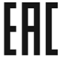 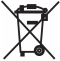 МодельEBX30-01-65EBX30-02-65EBX30-03-65EBX30-04-65EBX31-01-65EBX31-02-65EBX31-03-65EBX31-04-65Номинальное напряжение400/230В400/230В400/230В400/230В400/230В400/230В400/230В400/230ВТип коробки по виду установкиОткрытой установкиОткрытой установкиОткрытой установкиОткрытой установкиОткрытой установкиОткрытой установкиОткрытой установкиОткрытой установкиКоличество выходов7710877108Тип вводаМембранный вводМембранный вводМембранный вводМембранный вводВыбивное отверстиеВыбивное отверстиеВыбивное отверстиеВыбивное отверстиеМаксимальный диаметр входа25мм25мм25мм25мм25мм25мм25мм25ммФорма коробкиПрямоугольнаяПрямоугольнаяПрямоугольнаяПрямоугольнаяПрямоугольнаяПрямоугольнаяПрямоугольнаяПрямоугольнаяМатериал корпусаABS-пластикABS-пластикABS-пластикABS-пластикABS-пластикABS-пластикABS-пластикABS-пластикГабаритные размеры, мм85*85*50100*100*70150*110*70200*100*70285*85*50100*100*70150*110*70200*100*70Температура окружающей среды-25...+60°С-25...+60°С-25...+60°С-25...+60°С-25...+60°С-25...+60°С-25...+60°С-25...+60°ССтепень защиты от пыли и влагиIP65IP65IP65IP65IP65IP65IP65IP65Климатическое исполнениеУХЛ5УХЛ5УХЛ5УХЛ5УХЛ5УХЛ5УХЛ5УХЛ5Срок службы 5 лет5 лет5 лет5 лет5 лет5 лет5 лет5 лет